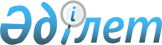 2023–2025 жылдарға арналған Ақкөл ауылдық округінің бюджетін бекіту туралыАқтөбе облысы Әйтеке би аудандық мәслихатының 2023 жылғы 10 қаңтардағы № 302 шешімі.
      Қазақстан Республикасының Бюджет кодексінің 9-1 бабының 2-тармағына, Қазақстан Республикасының "Қазақстан Республикасындағы жергілікті мемлекеттік басқару және өзін – өзі басқару туралы" Заңының 6- бабына сәйкес, Әйтеке би аудандық мәслихаты ШЕШТІ:
      1. 2023-2025 жылдарға арналған Ақкөл ауылдық округінің бюджеті тиісінше 1, 2 және 3-қосымшаларға сәйкес, оның ішінде, 2023 жылға келесідей көлемде бекітілсін:
      1) кірістер –36902 мың теңге, оның ішінде:
      салықтық түсімдер – 3640 мың теңге;
      трансферттер түсімі – 33262 мың теңге;
      2) шығындар – 37631 мың теңге;
      3) таза бюджеттік кредиттеу – 0 теңге;
      4) қаржы активтерiмен жасалатын операциялар бойынша сальдо – 0 теңге;
      5) бюджет тапшылығы (профициті) – - 729 мың теңге;
      6) бюджет тапшылығын қаржыландыру (профицитін пайдалану) – 729 мың теңге, оның ішінде:
      бюджет қаражатының пайдаланылатын қалдықтары – 729 мың теңге.
      Ескерту. 1 тармақ жаңа редакцияда - Ақтөбе облысы Әйтеке би аудандық мәслихатының 22.11.2023 № 122 шешімімен (01.01.2023 бастап қолданысқа енгізіледі).


      2. Ауылдық округ бюджетінің кірісіне мыналар есептелетін болып ескерілсін:
      мүлікке салынатын салықтар;
      жер салығы;
      көлік құралдарына салынатын салық;
      жер учаскелерін пайдаланғаны үшін төлемақы;
      мемлекет меншігіндегі мүлікті жалға беруден түсетін кірістер.
      3. Мәліметке және басшылыққа алып, Қазақстан Республикасының "2023 – 2025 жылдарға арналған республикалық бюджет туралы" Заңының 8-бабына сәйкес, 2023 жылдың 1 қаңтарынан бастап белгіленді:
      1) жалақының ең төменгі мөлшері – 70 000 теңге;
      2) жәрдемақыларды және өзге де әлеуметтiк төлемдердi есептеу, сондай-ақ Қазақстан Республикасының заңнамасына сәйкес айыппұл санкцияларын, салықтарды және басқа да төлемдердi қолдану үшiн айлық есептiк көрсеткiш – 3 450 теңге;
      3) базалық әлеуметтік төлемдердің мөлшерлерін есептеу үшін ең төмен күнкөріс деңгейінің шамасы – 40 567 теңге.
      4. 2023 жылға арналған Ақкөл ауылдық округінің бюджетіне аудандық бюджеттен берілген 3 964 мың теңге соммасында субвенция көлемі ескерілсін.
      5. 2023 жылға арналған Ақкөл ауылдық округінің бюджетіне аудандық бюджеттен 27 575 мың теңге соммасында ағымдағы нысаналы трансферттер түсімі ескерілсін.
      Ағымдағы нысаналы трансферттердің сомаларын бөлу Ақкөл ауылдық округі әкімінің шешімі негізінде жүзеге асырылады.
      6. Осы шешім 2023 жылдың 1 қаңтарынан бастап қолданысқа енгізіледі. 2023 жылға арналған Ақкөл ауылдық округінің бюджеті
      Ескерту. 1 қосымша жаңа редакцияда - Ақтөбе облысы Әйтеке би аудандық мәслихатының 22.11.2023 № 122 шешімімен (01.01.2023 бастап қолданысқа енгізіледі). 2024 жылға арналған Ақкөл ауылдық округ бюджеті 2025 жылға арналған Ақкөл ауылдық округ бюджеті
					© 2012. Қазақстан Республикасы Әділет министрлігінің «Қазақстан Республикасының Заңнама және құқықтық ақпарат институты» ШЖҚ РМК
				
      Әйтеке би аудандық мәслихаттың төрағасы: 

Е.Б. Таңсықбаев
Әйтеке би аудандық 
мәслихаттың 2023 жыл 
10 қаңтардағы № 302 шешіміне 
1-қосымша
Санаты
Санаты
Санаты
Санаты
Сомасы, (мың теңге)
Сыныбы
Сыныбы
Сыныбы
Сомасы, (мың теңге)
Кіші сыныбы
Кіші сыныбы
Сомасы, (мың теңге)
Атауы
Сомасы, (мың теңге)
I.КІРІСТЕР
36902
1
Салықтық түсімдер
3640
04
Меншікке салынатын салықтар
423
1
Мүлікке салынатын салықтар
23
3
Жер салығы
0
4
Көлік құралдарына салынатын салық
440
05
Тауарларға, жұмыстарға және қызметтерге салынатын iшкi салықтар
3177
3
Табиғи және басқа да ресурстарды пайдаланғаны үшін түсетін түсімдер
3177
4
Трансферттердің түсімдері
33262
02
Мемлекеттік басқарудың жоғары тұрған органдарынан түсетін трансферттер
33262
3
Аудандардың (облыстық маңызы бар қаланың) бюджетінен трансферттер
33262
Функционалдық топ
Функционалдық топ
Функционалдық топ
Функционалдық топ
Функционалдық топ
Сомасы, (мың теңге)
Кіші функционалдық топ
Кіші функционалдық топ
Кіші функционалдық топ
Кіші функционалдық топ
Сомасы, (мың теңге)
Бюджеттік бағдарламалардың әкімшісі
Бюджеттік бағдарламалардың әкімшісі
Бюджеттік бағдарламалардың әкімшісі
Сомасы, (мың теңге)
Бағдарлама
Бағдарлама
Сомасы, (мың теңге)
Атауы
Сомасы, (мың теңге)
II. ШЫҒЫНДАР
37631
01
Жалпы сиппатағы мемлекеттік қызметтер
31402,2
1
Мемлекеттiк басқарудың жалпы функцияларын орындайтын өкiлдi, атқарушы және басқа органдар
31402,2
124
Аудандық маңызы бар қала, ауыл, кент, ауылдық округ әкімінің аппараты
31402,2
001
Аудандық маңызы бар қала, ауыл, кент, ауылдық округ әкімінің қызметін қамтамасыз ету жөніндегі қызметтер
31402,2
06
Әлеуметтiк көмек және әлеуметтiк қамсыздандыру
1028,5
2
Әлеуметтiк көмек
1028,5
124
Аудандық маңызы бар қала, ауыл, кент, ауылдық округ әкімінің аппараты
1028,5
003
Мұқтаж азаматтарға үйде әлеуметтік көмек көрсету
1028,5
07
Тұрғын үй-коммуналдық шаруашылық
4202,3
3
Елді-мекендерді көркейту
4202,3
124
Аудандық маңызы бар қала, ауыл, кент, ауылдық округ әкімінің аппараты
4202,3
008
Елді мекендердегі көшелерді жарықтандыру
738,3
009
Елді мекендердің санитариясын қамтамасыз ету
3464
12
Көлiк және коммуникация
998
1
Автомобиль көлiгi
998
124
Аудандық маңызы бар қала, ауыл, кент, ауылдық округ әкімінің аппараты
998
013
Аудандық маңызы бар қалаларда, ауылдарда, кенттерде, ауылдық округтерде автомобиль жолдарының жұмыс істеуін қамтамасыз ету
998
III. Таза бюджеттік кредит беру
0
IV. Қаржы активтерімен жасалатын операция бойынша сальдо
0
V. Бюджет тапшылығы (профицит)
-729
VІ. Бюджет тапшылығын қаржыландыру (профицитін пайдалану)
729
Санаты
Санаты
Санаты
Санаты
Сомасы, (мың теңге)
Сыныбы
Сыныбы
Сыныбы
Сомасы, (мың теңге)
Кіші сыныбы
Кіші сыныбы
Сомасы, (мың теңге)
Атауы
Сомасы, (мың теңге)
8
Бюджет қаражатының пайдаланылатын қалдықтары
729
01
Бюджет қаражаты қалдықтары
729
1
Бюджет қаражатының бос қалдықтары
729Әйтеке би аудандық 
мәслихаттың 2023 жылғы 10 
қантардағы № 302 шешіміне 
2-қосымша
Санаты
Санаты
Санаты
Санаты
2024 жылға бекітілген бюджет, мың теңге
Сыныбы
Сыныбы
Сыныбы
2024 жылға бекітілген бюджет, мың теңге
Кіші сыныбы
Кіші сыныбы
2024 жылға бекітілген бюджет, мың теңге
Атауы
2024 жылға бекітілген бюджет, мың теңге
I.КІРІСТЕР
32862
1
Салықтық түсімдер
1323
04
Меншікке салынатын салықтар
623
1
Мүлікке салынатын салықтар
8
3
Жер салығы
15
4
Көлік құралдарына салынатын салық
600
05
Тауарларға, жұмыстарға және қызметтерге салынатын iшкi салықтар
700
3
Табиғи және басқа да ресурстарды пайдаланғаны үшін түсетін түсімдер
700
4
Трансферттердің түсімдері
31539
02
Мемлекеттік басқарудың жоғары тұрған органдарынан түсетін трансферттер
31539
3
Аудандардың (облыстық маңызы бар қаланың) бюджетінен трансферттер
31539
Функционалдық топ
Функционалдық топ
Функционалдық топ
Функционалдық топ
Функционалдық топ
2024 жылға бекітілген бюджет, мың теңге
Кіші функционалдық топ
Кіші функционалдық топ
Кіші функционалдық топ
Кіші функционалдық топ
2024 жылға бекітілген бюджет, мың теңге
Бюджеттік бағдарламалардың әкімшісі
Бюджеттік бағдарламалардың әкімшісі
Бюджеттік бағдарламалардың әкімшісі
2024 жылға бекітілген бюджет, мың теңге
Бағдарлама
Бағдарлама
2024 жылға бекітілген бюджет, мың теңге
Атауы
2024 жылға бекітілген бюджет, мың теңге
II. ШЫҒЫНДАР
32862
01
Жалпы сиппатағы мемлекеттік қызметтер
25540
1
Мемлекеттiк басқарудың жалпы функцияларын орындайтын өкiлдi, атқарушы және басқа органдар
25540
124
Аудандық маңызы бар қала, ауыл, кент, ауылдық округ әкімінің аппараты
25540
001
Аудандық маңызы бар қала, ауыл, кент, ауылдық округ әкімінің қызметін қамтамасыз ету жөніндегі қызметтер
25540
06
Әлеуметтiк көмек және әлеуметтiк қамсыздандыру
1915
2
Әлеуметтiк көмек
1915
124
Аудандық маңызы бар қала, ауыл, кент, ауылдық округ әкімінің аппараты
1915
003
Мұқтаж азаматтарға үйде әлеуметтік көмек көрсету
1915
07
Тұрғын үй-коммуналдық шаруашылық
4407
3
Елді-мекендерді көркейту
4407
124
Аудандық маңызы бар қала, ауыл, кент, ауылдық округ әкімінің аппараты
4407
008
Елді мекендердегі көшелерді жарықтандыру
443
009
Елді мекендердің санитариясын қамтамасыз ету
3964
12
Көлiк және коммуникация
1000
1
Автомобиль көлiгi
1000
124
Аудандық маңызы бар қала, ауыл, кент, ауылдық округ әкімінің аппараты
1000
013
Аудандық маңызы бар қалаларда, ауылдарда, кенттерде, ауылдық округтерде автомобиль жолдарының жұмыс істеуін қамтамасыз ету
1000
III. Таза бюджеттік кредит беру
0
IV. Қаржы активтерімен жасалатын операция бойынша сальдо
0
V. Бюджет тапшылығы (профицит)
0
VІ. Бюджет тапшылығын қаржыландыру (профицитін пайдалану)
0
Санаты
Санаты
Санаты
Санаты
2024 жылға бекітілген бюджет, мың теңге
Сыныбы
Сыныбы
Сыныбы
2024 жылға бекітілген бюджет, мың теңге
Кіші сыныбы
Кіші сыныбы
2024 жылға бекітілген бюджет, мың теңге
Атауы
2024 жылға бекітілген бюджет, мың теңге
8
Бюджет қаражатының пайдаланылатын қалдықтары
0
01
Бюджет қаражаты қалдықтары
0
1
Бюджет қаражатының бос қалдықтары
0Әйтеке би аудандық 
мәслихаттың 2023 жылғы 10 
қантардағы № 302 шешіміне 
3-қосымша
Санаты
Санаты
Санаты
Санаты
2025 жылға бекітілген бюджет, мың теңге
Сыныбы
Сыныбы
Сыныбы
2025 жылға бекітілген бюджет, мың теңге
Кіші сыныбы
Кіші сыныбы
2025 жылға бекітілген бюджет, мың теңге
Атауы
2025 жылға бекітілген бюджет, мың теңге
I.КІРІСТЕР
32862
1
Салықтық түсімдер
1323
04
Меншікке салынатын салықтар
623
1
Мүлікке салынатын салықтар
8
3
Жер салығы
15
4
Көлік құралдарына салынатын салық
600
05
Тауарларға, жұмыстарға және қызметтерге салынатын iшкi салықтар
700
3
Табиғи және басқа да ресурстарды пайдаланғаны үшін түсетін түсімдер
700
4
Трансферттердің түсімдері
31539
02
Мемлекеттік басқарудың жоғары тұрған органдарынан түсетін трансферттер
31539
3
Аудандардың (облыстық маңызы бар қаланың) бюджетінен трансферттер
31539
Функционалдық топ
Функционалдық топ
Функционалдық топ
Функционалдық топ
Функционалдық топ
2025 жылға бекітілген бюджет, мың теңге
Кіші функционалдық топ
Кіші функционалдық топ
Кіші функционалдық топ
Кіші функционалдық топ
2025 жылға бекітілген бюджет, мың теңге
Бюджеттік бағдарламалардың әкімшісі
Бюджеттік бағдарламалардың әкімшісі
Бюджеттік бағдарламалардың әкімшісі
2025 жылға бекітілген бюджет, мың теңге
Бағдарлама
Бағдарлама
2025 жылға бекітілген бюджет, мың теңге
Атауы
2025 жылға бекітілген бюджет, мың теңге
II. ШЫҒЫНДАР
32862
01
Жалпы сиппатағы мемлекеттік қызметтер
25540
1
Мемлекеттiк басқарудың жалпы функцияларын орындайтын өкiлдi, атқарушы және басқа органдар
25540
124
Аудандық маңызы бар қала, ауыл, кент, ауылдық округ әкімінің аппараты
25540
001
Аудандық маңызы бар қала, ауыл, кент, ауылдық округ әкімінің қызметін қамтамасыз ету жөніндегі қызметтер
25540
06
Әлеуметтiк көмек және әлеуметтiк қамсыздандыру
1915
2
Әлеуметтiк көмек
1915
124
Аудандық маңызы бар қала, ауыл, кент, ауылдық округ әкімінің аппараты
1915
003
Мұқтаж азаматтарға үйде әлеуметтік көмек көрсету
1915
07
Тұрғын үй-коммуналдық шаруашылық
4407
3
Елді-мекендерді көркейту
4407
124
Аудандық маңызы бар қала, ауыл, кент, ауылдық округ әкімінің аппараты
4407
008
Елді мекендердегі көшелерді жарықтандыру
443
009
Елді мекендердің санитариясын қамтамасыз ету
3964
12
Көлiк және коммуникация
1000
1
Автомобиль көлiгi
1000
124
Аудандық маңызы бар қала, ауыл, кент, ауылдық округ әкімінің аппараты
1000
013
Аудандық маңызы бар қалаларда, ауылдарда, кенттерде, ауылдық округтерде автомобиль жолдарының жұмыс істеуін қамтамасыз ету
1000
III. Таза бюджеттік кредит беру
0
IV. Қаржы активтерімен жасалатын операция бойынша сальдо
0
V. Бюджет тапшылығы (профицит)
0
VІ. Бюджет тапшылығын қаржыландыру (профицитін пайдалану)
0
Санаты
Санаты
Санаты
Санаты
2025 жылға бекітілген бюджет, мың теңге
Сыныбы
Сыныбы
Сыныбы
2025 жылға бекітілген бюджет, мың теңге
Кіші сыныбы
Кіші сыныбы
2025 жылға бекітілген бюджет, мың теңге
Атауы
2025 жылға бекітілген бюджет, мың теңге
8
Бюджет қаражатының пайдаланылатын қалдықтары
0
01
Бюджет қаражаты қалдықтары
0
1
Бюджет қаражатының бос қалдықтары
0